World Intellectual Property Organization – 
Services and Initiatives to Help Grow Global Businesses through Innovationorganized by the World Intellectual Property Organization (WIPO) in cooperation with the Department of Jobs, 
Enterprise & Innovation and the Irish Patents OfficeLimerick, Ireland, June 18, 2014Provisional program prepared by the Secretariat of WIPO 
and the Department of Jobs, Enterprise & InnovationWednesday, June 18, 20149.20 a.m. to 9.40 a.m.	Opening SessionWelcome addresses by: Ms. Anne Coleman-Dunne, Director of IP, Department of Jobs, Enterprise and Innovation, Dublin Mr. Yoshiyuki Takagi, Assistant Director General, Global Infrastructure Sector (GIS), World Intellectual Property Organization (WIPO) Mr. Paul Dillionhill, Director of the Technology Transfer Office (UL)9.40 a.m. to 10.10 a.m.    Topic 1:	     Introduction to WIPO: 	Development of the International Legal Framework;  
Major Intellectual Property (IP) Economic Studies Speaker:	Mr. Christopher Ruggerio, Senior Legal Officer, Section 		for the Coordination of Developed Countries, Transition 		and Developed Countries Division (TDC), WIPO  10.10 a.m. to 10.35 a.m. 	Topic 2:	The Patent Cooperation Treaty (PCT):  
Introduction and Future Developments 	Speaker:	Mr. Matthew Bryan, Director, PCT Legal Division, 	Innovation and Technology Sector, WIPO 10.35 a.m. to 11.15 a.m.	Topic 3:	In-House Innovation:  Capturing Creativity through Intellectual Asset Management and IP Portfolio Management (IP Audits, Confidentiality, Trade Secrets)Speaker: 	Mr. Joe Doyle, IP Manager, Enterprise Ireland 11.15 a.m. to 11.30 a.m.	Coffee break11.30 a.m. to 11.50 a.m.	Topic 4: 	Global IP Systems:  The Madrid System for the International Registration of Marks Speaker:	Ms. Debbie Roenning, Director, Legal Division, Madrid Registry, Brands and Designs Sector, WIPO 11.50 a.m. to 12.20 p.m. 	Topic 5:	Global IP Systems:  Practice and experiences of the Madrid System for the International Registration of Marks Speaker:	Mr. Niamh Hall, Partner, FR Kelly & CO, Patent and 	Trade Mark Agents12.20 p.m. to 1.00 p.m.	Topic 6:	Collaborative Innovation with Industry:  Technology Transfer and Access to Higher Education IP and Know-How Speaker:	Ms. Alison Campbell, Director, Knowledge Transfer Ireland1.00 p.m. to 2.00 p.m.	Lunch break2.00 p.m. to 2.30 p.m. 	Topic 7:	(a)	WIPO Arbitration and Mediation Center (ADR): 
Alternative Dispute Resolution   	Speaker:	Mr. Matthew Bryan 2.30 p.m. to 2.55 p.m.	(b)	Using Mediation to Reduce Cost in IP Enforcement:  
Possible Case Study	Speaker:	Ms. Yvonne McNamara, Barrister at Law2.55 p.m. to 3.15 p.m.	(c)	The Unified Patent Court:  A new Court System for Defending European patents	Speaker:	Ms. Anne Coleman-Dunne3.15 p.m. to 3.45 p.m.	Topic 8:	Global Databases for IP Platforms and Tools for the Connected Knowledge Economy Speakers: 	Mr. Yoshiyuki TakagiMr. Fergal Brady, Patent Examiner, Patents Office (TCD),  Ms. Karen Ryan, Patent Examiner, Patents Office (UL), 3.45 p.m. to 4.15 p.m.	Questions and Answers CLOSING SESSION [End of document]EEE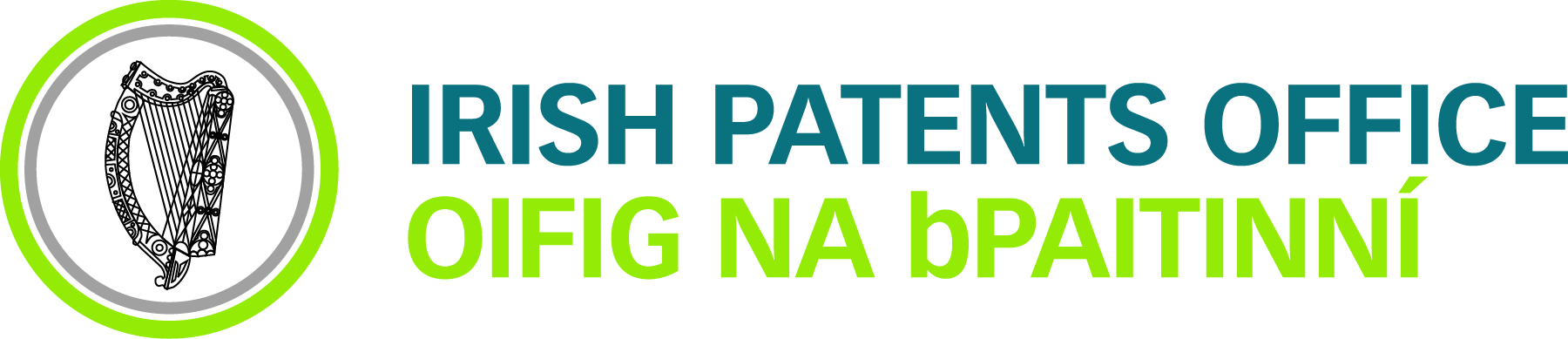 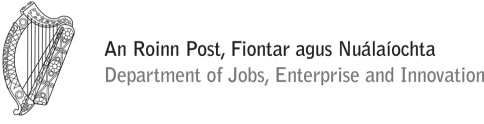 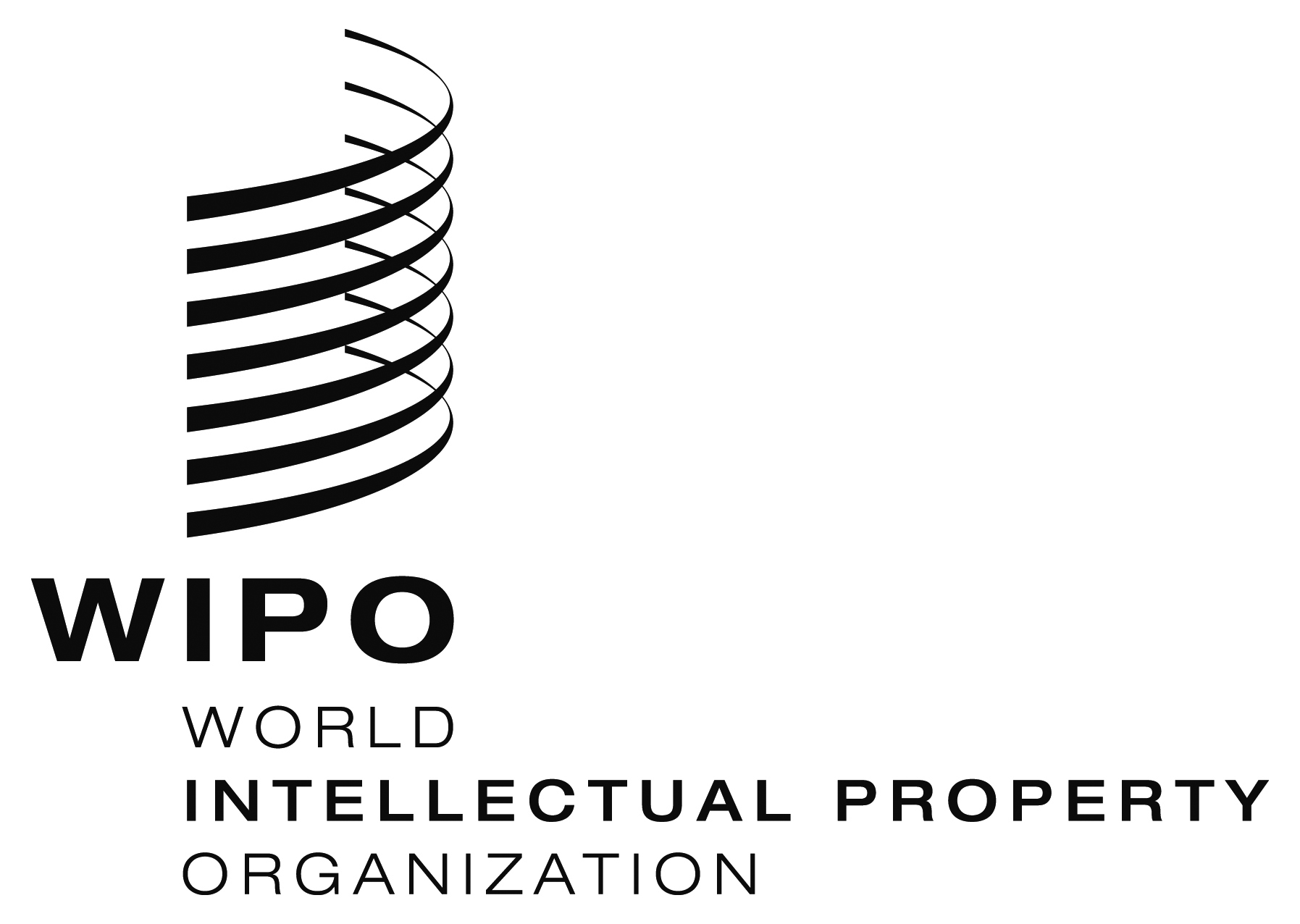 SEMINARSEMINARSEMINAR  WIPO/IP/IE/14/inf/2 prov    WIPO/IP/IE/14/inf/2 prov    WIPO/IP/IE/14/inf/2 prov  ORIGINAL: englishORIGINAL: englishORIGINAL: englishDATE: June 2, 2014DATE: June 2, 2014DATE: June 2, 2014